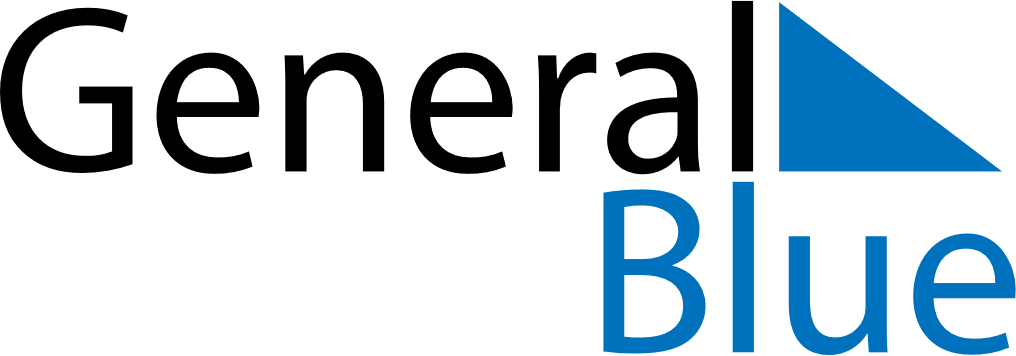 2020 – Q2Aruba  2020 – Q2Aruba  2020 – Q2Aruba  2020 – Q2Aruba  2020 – Q2Aruba  AprilAprilAprilAprilAprilAprilAprilSUNMONTUEWEDTHUFRISAT123456789101112131415161718192021222324252627282930MayMayMayMayMayMayMaySUNMONTUEWEDTHUFRISAT12345678910111213141516171819202122232425262728293031JuneJuneJuneJuneJuneJuneJuneSUNMONTUEWEDTHUFRISAT123456789101112131415161718192021222324252627282930Apr 10: Good FridayApr 12: Easter SundayApr 13: Easter MondayApr 27: Kings DayMay 1: Labour DayMay 21: Ascension DayJun 24: Dera Gai